В           АО НТЦ СПЕЦПРОЕКТ	наименование организации-изготовителя (организации, выдающей карты)от  	Ф. И. О. водителяЗАЯВЛЕНИЕо выдаче (замене, обновлении) карты водителяПрошу выдать (заменить1, обновить2) (нужное подчеркнуть) карту водителя, соответствующую Требованиям к тахографам, устанавливаемым на транспортные средства, утвержденным приказом Минтранса России от 13 февраля 2013 г. № 36.Для выдачи (замены, обновления) (нужное подчеркнуть) карты предоставляю следующие сведения:Номер ранее выданной карты водителя RUD __ _ _ _ _ __ _ _ _ _ _Фамилия, имя, отчество (если имеется)  	Гражданство	РФПочтовый адрес водителядругое	 	(почтовый индекс, республика, край, автономный округ, область, населенный пункт)(улица, дом, корпус/строение, литер, помещение/квартира)Страховой номер индивидуального лицевого счета (СНИЛС) 	 	 	Идентификационный номер налогоплательщика (ИНН)  	Число, месяц, год рождения  	Основной документ, удостоверяющий личность (паспорт гражданина РФ; другой документ, удостоверяющий личность иностранного гражданина на территории РФ)серия и номер 	выдан « 	» 		годакем выдан  	код подразделения (если имеется) 	-  	Водительское удостоверение: страна выдачи  	номер  	дата выдачи удостоверения « 	» 		года,дата окончания срока действия удостоверения « 	» 		годанаименование органа, выдавшего водительское удостоверение   	Достоверность указанных в заявлении сведений подтверждаю 	/ 	/собственноручная подпись водителя	расшифровка подписи1 Замена карты производится в случае дефектной карты, карты, работающей со сбоями; испорченной карты; украденной или утерянной карты; действующей карты по причине изменения персональных данных.2 Обновление карты производится в случае выдачи карты на новый срок.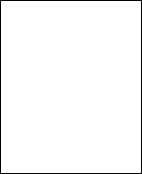 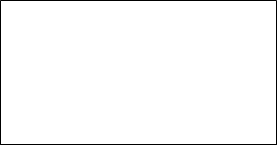 Фотография водителя	Личная подпись водителя« 	» 		года	 	/ 	/дата заполнения	собственноручная подпись	расшифровка подписиДанным заявлением подтверждаю свое согласие на обработку, в том числе с использованием средств автоматизации (сбор, запись, накопление, хранение, изменение, использование, передачу, без обязательного использования отечественных СКЗИ обезличивание, удаление, уничтожение), моих персональных данных, указанных в заявлении.Целью обработки персональных данных является выдача, замена или обновление карты водителя.Организация, выдающая карты вправе передавать персональные данные, указанные в заявлении, третьему лицу, являющемуся организацией-изготовителем карт тахографа, учтенному ФБУ «Росавтотранс» в перечне сведений о моделях карт тахографа. Целью передачи персональных данных организации-изготовителю карт тахографа является выпуск карты водителя.Организация, выдающая карты вправе передавать персональные данные, указанные в заявлении, третьему лицу- ФБУ «Росавтотранс». Целью передачи персональных данных в ФБУ «Росавтотранс» является учет в перечне сведений о каждом экземпляре переданных, активизированных, утилизированных организациями-изготовителями и мастерскими карт тахографа.Организация-изготовитель карт тахографа вправе передавать персональные данные, указанные в заявлении, третьему лицу, являющемуся в установленном порядке аккредитованным Удостоверяющим центром. Целью передачи персональных данных Удостоверяющему центру является выпуск квалифицированного сертификата карты тахографа.С правилами пользования ИПФШ.467444.006ПП «Программно-аппаратные шифровальные (криптографические) средства защиты информации «Карта тахографа «Диамант-2» ознакомлен. 	/ 	/собственноручная подпись	расшифровка подписиДостоверность указанных в заявлении сведений подтверждаю следующими надлежащим образом заверенными копиями документов, прилагаемыми к заявлению:Копия основного документа, удостоверяющего личность.Копия водительского удостоверения.Копия документа, подтверждающего регистрацию в системе индивидуального (персонифицированного) учета (АДИ-РЕГ) /страхового свидетельства обязательного пенсионного страхования (СНИЛС).Копия свидетельства (уведомления) о постановке на учет в налоговом органе на территории РФ (ИНН).Справка об утере или краже карты (при замене карты водителя).Копия ранее выданной карты водителя (если имеется).Надлежащим образом, заверенный перевод на русский язык документов (для иностранных граждан).Приложения к заявлению (в соответствии с Регламентом привлеченного Удостоверяющего центра):Заявление о присоединении к Регламенту Удостоверяющего центра.Заявление на регистрацию пользователя Удостоверяющего центра и формирование сертификата ключа проверки.Доверенность на получение ключей и сертификата ключа подписи.Черно-белое фото 3,5 х 4,5 см.Примечание: подпись должна иметь четкие, хорошо различимые линии, ставиться черными чернилами,занимать 80% выделенной области и не выходить за пределы рамки.